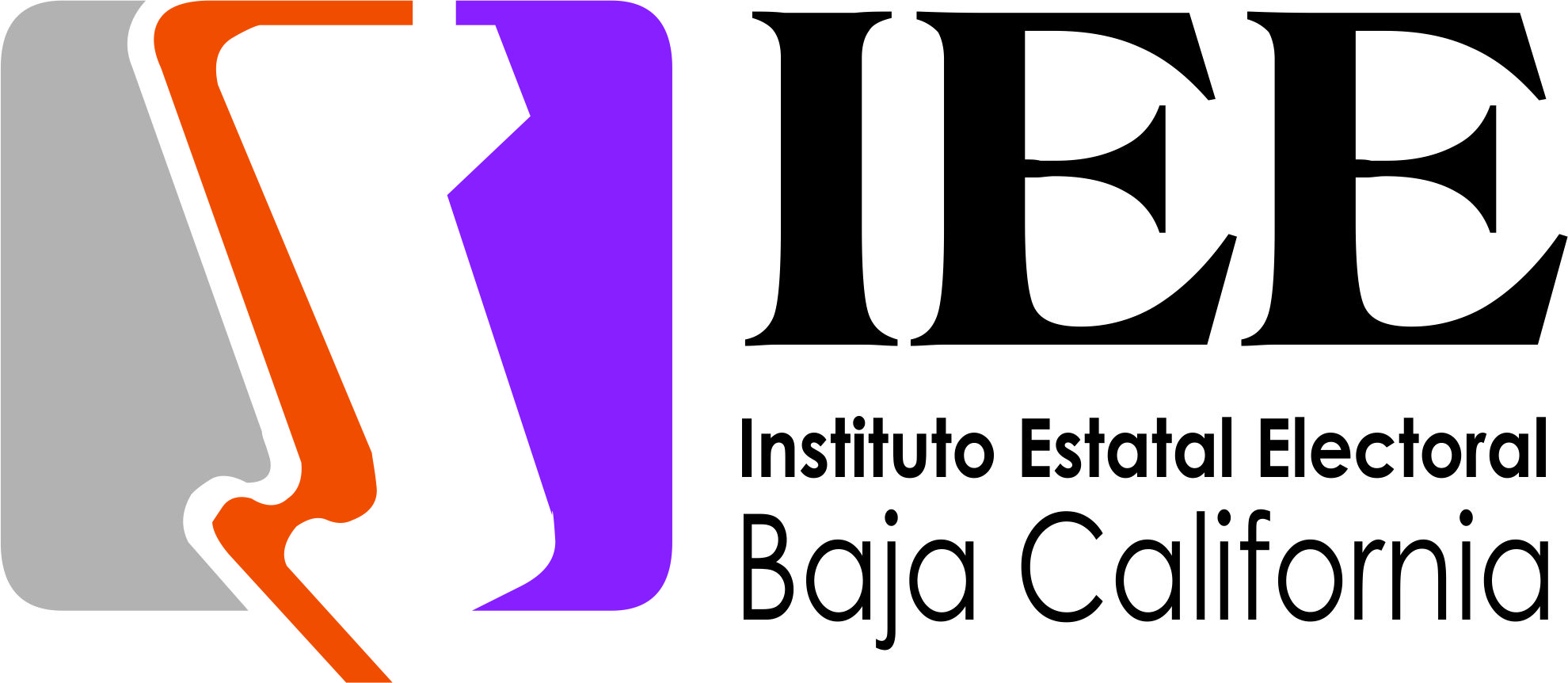 COORDINACIÓN INFORMÁTICAY ESTADÍSTICA ELECTORALOFICIO No. CDIyEE/41/2016LIC. MARIO MALO PAYANTITULAR DE LA UNIDAD DE TRANSPARENCIAP R E S E N T E.-Anteponiendo un cordial saludo y en atención al Oficio número UTIEEBC/126/2016, por medio del cual se turna a esta Coordinación la solicitud de acceso a la información a la que correspondió el folio 000087, por medio de la cual se realiza la siguiente solicitud de información:“… Me podría dar el número total de secciones electorales por cada uno de los 17 distritos del Estado. Y también una copia de las secciones en archivo KML o KMZ para poderlos observar en el GOOGLE EARTH…”Con fundamento en el artículo 62 apartado a) fracción XIII del Reglamento Interior del Instituto Estatal Electoral de Baja California, con referente al total de secciones electorales por cada uno de los 17 distritos del Estado, se remite de forma impresa y en formato Excel la información solicitada.Con fundamento en el artículo 63 párrafo 1 de la ley de Transparencia y Acceso a la Información Pública del Estado donde se establece, los sujetos solo estarán obligados a entregar documentos que se encuentren en sus archivos, le informo que debido a que no contamos con los archivos de las secciones en KML o KMZ, no nos es posible entregar dicha información.Sin otro particular por el momento me despido, enviando un cordial saludo.ATENTAMENTE“POR LA AUTONOMIA E INDEPENDENCIADE LOS ORGANISMOS ELECTORALES”Mexicali Baja California, a 15 de Febrero de 2016.ING. FERNANDO MEZA CORTEZTITULAR DE LACOORDINACION DE INFORMATICA Y ESTADISTICA ELECTORAL*/Archivo